Florida Sterling Council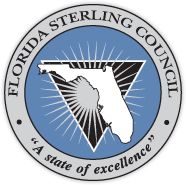 2018-2019 Examiner Training RequirementsAt-A-GlanceNew ExaminerReturn ExaminerHighlightsCriteria 101RequiredHighly RecommendedClassroom Delivery, One DaySessions offered throughout Florida 
September 10th through September 19th Refer to the Examiner Training Schedule at www.floridasterling.com on the Examiner Document Downloads page under Training and EducationPrework is not required prior to attending the Criteria 101 workshopKey FactorsRequiredRecommendedSelf-Study, One HourDownload the PowerPoint Presentation from the Examiner Document Downloads page at www.floridasterling.com under Training and EducationTo be completed prior to attending Evaluating ApplicationsBring the Certificate of Completion to the Evaluating Applications sessionEvaluating ApplicationsRequiredRecommendedClassroom Delivery, One DaySessions offered throughout Florida
September 24th through October 3rd  Refer to the Examiner Training Schedule at www.floridasterling.com on the Examiner Document Downloads pageDownload the Case Study application from the Examiner Document Downloads page at www.floridasterling.com under Training and EducationRead the entire Case Study applicationRe-read Category 1 prior to attending Evaluating Applications trainingBring hardcopies of the entire Case Study application and your Key Factors Certificate of Completion to the workshop New ExaminerReturn ExaminerHighlightsCriteria 102RequiredRequiredSelf-Study, Six Units, One Hour EachDownload the PowerPoint Presentations located in the 2018-2019 Florida Sterling Criteria 102 folder from BOX located at www.box.com Complete the Reflections Survey for each unitAll six units and their associated Reflections Survey are to be completed by Wednesday, October 10, 2018Note:  Detailed instructions on how to access BOX will be provided through a separate emailCase StudyRequiredRequiredSelf-Paced, Approximately 20-30 HoursDownload the Case Study application, Case Study Scorebook, and Consensus Key Factors from the Examiner Document Downloads page at www.floridasterling.com under Training and EducationObtain a copy of the Sterling Management System Resource Guide 
(copies will be provided at Criteria 101 training)Complete Items 2.1, 3.1, 4.1, 5.1, and 6.1 for the Case Study application
(Item 1.1 will be provided as a Takeaway during Evaluating Applications training)Complete the four (4) Case Study Debrief questions on the last page of Case Study ScorebookEmail the completed Case Study Scorebook to examiner@floridasterling.comThe completed Case Study Scorebook is to be emailed no later than Wednesday, October 17, 2018Examiner TrainingRequiredRequiredClassroom Delivery, Three DaysRead the Case Study application and review your completed Case Study ScorebookBring a hardcopy of the:Case Study application, Resource Guide, Consensus Key Factors, and your completed Case Study Scorebook to Examiner TrainingSessions offered in Tallahassee and Largo Refer to the Examiner Training Schedule at www.floridasterling.com on the Examiner Document Downloads page under Training and Education